OSNOVNA ŠKOLA U ĐULOVCU             Đ U L O V A CKLASA:007-04/24-01/03URBROJ:2103-87-24-1Đulovac, 7.ožujka 2024.             P   O   Z   I   V Obavještavamo Vas da će se temeljem članka 47. Statuta Osnovne škole u Đulovcu  održati  elektronska sjednica  Školskog odbora  od 7.ožujka 2024. od  9 sati   do 7. ožujka 2024. do 14 sati.                       Za sjednicu se predlaže slijedeći DNEVNI  RED:1.Usvajanje  zapisnika s prošle sjednice Školskog odbora održane elektronski  7.veljače 2024.godine2.  Davanje prethodne suglasnosti za promjenu ugovora o radu temeljem Zakona o plaćama u državnoj službi i javnim službama (Narodne novine broj  155/23) i Uredbe o nazivima radnih mjesta, uvjetima za raspored i koeficijentima za obračun plaće u javnim službama (Narodne novine broj 22/24´) ( popis  radnika/ca u prilogu). 3. Upiti i prijedlozi					Predsjednica Školskog odbora:						Željka Kollert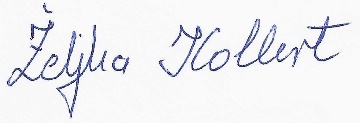 